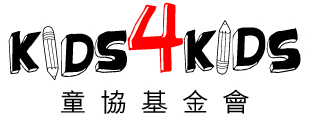 Kids4Kids – a Hong Kong-based NGO that empowers all youth to be socially responsible and community conscious – will be hosting the 7th annual Powered By Youth Forum on November 12 and 19 at Australian International School Hong Kong.Powered by Youth (PBY) Forum focuses on developing well-rounded, forward-thinking leaders who excel in being change-makers, taking action and supporting the community.12-17 year olds learn from inspiring keynote speakers and work with professional facilitators in break-out planning sessions; ‘Power Group’, focusing on personal strengths, and ‘Passion Group’ targeting social issues.Groups then transfer their new found powers and passion into creating their own Community Act!on Projects and have the opportunity to present their projects to a panel of judges.Successful project groups join Act!on for a Cause and are allocated a Kids4Kids mentor to help deliver the project and measure its impact.  For more information, please contact pby@kids4kids.org.hk or visit our website.Powered By Youth aims to:Engage young leaders in real life social issuesEncourage creative group problem solving of those issuesProvide a collaborative learning opportunity for youth empowerment and leadershipBring like-minded youth together from across the communityOur school has a Kids4Kids Club, which means our students get a 30% discount with the code “SCHOOLCLUB”!Get your tickets here today for a transformative experience: http://www.eventbee.com/v/pby2016Powered By Youth Forum 2016November 12 & November 19, 20169:00 - 5:00pmAustralian International School Hong Kong